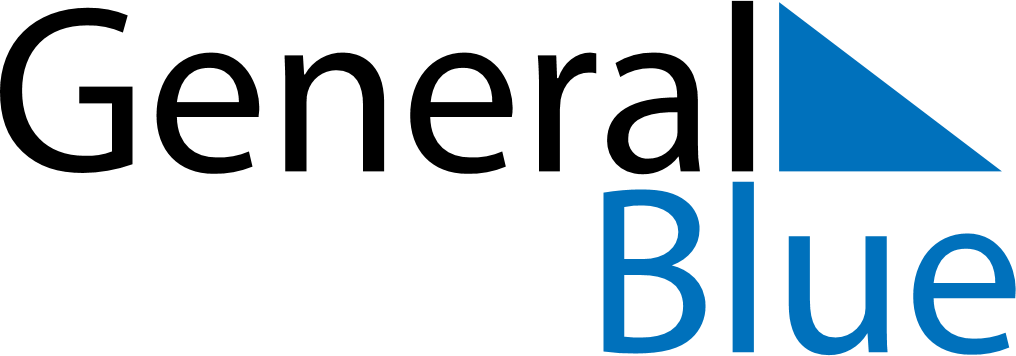 July 2024July 2024July 2024July 2024July 2024July 2024Oguz, Oguz, AzerbaijanOguz, Oguz, AzerbaijanOguz, Oguz, AzerbaijanOguz, Oguz, AzerbaijanOguz, Oguz, AzerbaijanOguz, Oguz, AzerbaijanSunday Monday Tuesday Wednesday Thursday Friday Saturday 1 2 3 4 5 6 Sunrise: 5:21 AM Sunset: 8:26 PM Daylight: 15 hours and 4 minutes. Sunrise: 5:22 AM Sunset: 8:26 PM Daylight: 15 hours and 4 minutes. Sunrise: 5:22 AM Sunset: 8:26 PM Daylight: 15 hours and 3 minutes. Sunrise: 5:23 AM Sunset: 8:25 PM Daylight: 15 hours and 2 minutes. Sunrise: 5:23 AM Sunset: 8:25 PM Daylight: 15 hours and 1 minute. Sunrise: 5:24 AM Sunset: 8:25 PM Daylight: 15 hours and 0 minutes. 7 8 9 10 11 12 13 Sunrise: 5:25 AM Sunset: 8:25 PM Daylight: 15 hours and 0 minutes. Sunrise: 5:25 AM Sunset: 8:24 PM Daylight: 14 hours and 59 minutes. Sunrise: 5:26 AM Sunset: 8:24 PM Daylight: 14 hours and 57 minutes. Sunrise: 5:27 AM Sunset: 8:23 PM Daylight: 14 hours and 56 minutes. Sunrise: 5:27 AM Sunset: 8:23 PM Daylight: 14 hours and 55 minutes. Sunrise: 5:28 AM Sunset: 8:23 PM Daylight: 14 hours and 54 minutes. Sunrise: 5:29 AM Sunset: 8:22 PM Daylight: 14 hours and 53 minutes. 14 15 16 17 18 19 20 Sunrise: 5:30 AM Sunset: 8:22 PM Daylight: 14 hours and 51 minutes. Sunrise: 5:30 AM Sunset: 8:21 PM Daylight: 14 hours and 50 minutes. Sunrise: 5:31 AM Sunset: 8:20 PM Daylight: 14 hours and 49 minutes. Sunrise: 5:32 AM Sunset: 8:20 PM Daylight: 14 hours and 47 minutes. Sunrise: 5:33 AM Sunset: 8:19 PM Daylight: 14 hours and 46 minutes. Sunrise: 5:34 AM Sunset: 8:18 PM Daylight: 14 hours and 44 minutes. Sunrise: 5:35 AM Sunset: 8:18 PM Daylight: 14 hours and 43 minutes. 21 22 23 24 25 26 27 Sunrise: 5:35 AM Sunset: 8:17 PM Daylight: 14 hours and 41 minutes. Sunrise: 5:36 AM Sunset: 8:16 PM Daylight: 14 hours and 39 minutes. Sunrise: 5:37 AM Sunset: 8:15 PM Daylight: 14 hours and 37 minutes. Sunrise: 5:38 AM Sunset: 8:14 PM Daylight: 14 hours and 36 minutes. Sunrise: 5:39 AM Sunset: 8:13 PM Daylight: 14 hours and 34 minutes. Sunrise: 5:40 AM Sunset: 8:12 PM Daylight: 14 hours and 32 minutes. Sunrise: 5:41 AM Sunset: 8:12 PM Daylight: 14 hours and 30 minutes. 28 29 30 31 Sunrise: 5:42 AM Sunset: 8:11 PM Daylight: 14 hours and 28 minutes. Sunrise: 5:43 AM Sunset: 8:10 PM Daylight: 14 hours and 26 minutes. Sunrise: 5:44 AM Sunset: 8:09 PM Daylight: 14 hours and 24 minutes. Sunrise: 5:45 AM Sunset: 8:07 PM Daylight: 14 hours and 22 minutes. 